Circuit voitureCréation du script déplacement.Voici les blocs que l’on va utiliser :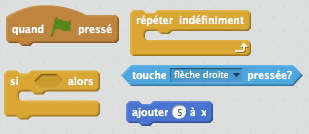 Trouve dans les différents menus tous ces blocs que tu déposes dans la fenêtre script.Un peu d’explication !Le bloc « quand drapeau vert est pressé », déjà vu précédemment, indique que le script que l’on va écrire doit démarrer quand le drapeau vert est pressé.Le bloc « répéter indéfiniment » indique que le script qu’il contient sera toujours actif pendant l’exécution du programme.Le bloc « si… Alors… » permet d’exécuter une action sous condition. 
Les conditions sont des briques hexagonales que l’on trouve dans le menu capteur.
Nous allons utilisé la condition touche flèche droite pressée associée à l’action ajouter 5 à x.Assemble ces blocs pour pouvoir déplacer le lutin vers la droite.Continue pour les 3 autres directions.